	DCN 15-17-0666-00-0000November 12, 2017Les Brown, Rapporteur Q18/15Huawei, ChinaTel: +19 (05) 826-4248Email: lesbrown@sympatico.caRE: Further response to the Liaison Statement from ITU-T Q18 Study Group15Dear Les:In further response to the Liaison Statement from ITU-T Q18 Study Group 15 on 23 October 2015, entitled “LS on the new work item ITU-T G.vlc: High speed indoor visible light communication transceiver specifications”, we would like to inform you that, at its May meeting in Daejeon, Korea, the IEEE 802.15 Working Group on Wireless Specialty Networks has formed a new Project, IEEE P802.15.13, on Multi-Gigabit/s Optical Wireless Communications. This is in addition to the ongoing Revision Project, P802.15.7REV1, on Optical Wireless Communications which has an emphasis on Optical Camera Communications.The IEEE802.15 WG would be interested in receiving an update on the progress of your work on Visible Light Communications. Specifically, we are interested in the mutual exchange of information in the form of documentation and/or a joint meeting to get a better understanding of the objectives, status and timelines in both groups with regards to Optical Wireless Communications.As one possibility, we suggest arranging a meeting co-located around one of our next meetings, which are: January 14-19, 2018, Hotel Irvine, Irvine, CA, USAMarch  4-9, 2018, Hyatt Regency O'Hare, Rosemont, IL, USAAdditional meeting dates and locations can be found at:http://grouper.ieee.org/groups/802/15/pub/Meeting_Plan.htmlIf none of these are suitable, please suggest other dates and venues, perhaps around one of your meetings, either to myself (bheile@ieee.org) and/or Volker Jungnickel (volker.jungnickel@hhi.fraunhofer.de> ), Chair of the P802.15.13 Task Group.At a minimum, I propose we have a web meeting. I look forward to hearing back from you.Sincerely,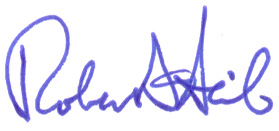 Bob HeileChair, IEEE802.15 WG on Wireless Specialty NetworkingCc Volker Jungnickel, Yeong Min Jang 